ЗемледелиеБухаров, А. Ф. Использование температурного коэффициента при изучении прорастания семян / А. Ф. Бухаров, Д. Н. Балеев, А. Р. Бухарова // Научно-практический журнал Пермский аграр. вестник. – 2016. – № 14. – С. 10-16.Рассчитан температурный коэффициент (Q10) для скорости прорастания семян, который показывает, как изменяется скорость прорастания семян при повышении температуры на 10°С по сравнению с первоначальной. Инкубация семян изучаемых культур проводилась в условиях повышенной температуры (t = +30°С) во влажном состоянии в течение 5 и 20 суток без доступа света. Повторность опыта трехкратная, в каждой повторности использовали 1000 семян. После указанного срока инкубации семена извлекали и промывали в проточной воде, затем закладывали на постинкубационное проращивание. Температурный коэффициент для скорости прорастания семян и скорости роста зародыша рассчитывали по формуле Вант-Гоффа. При увеличении температуры проращивания с 3 до 20°С скорость прорастания семян всех изучаемых культур увеличивается, при этом температурный коэффициент варьирует от 1,23 до 1,82, в зависимости от культуры. Максимальное увеличение температурного коэффициента скорости прорастания семян отмечено у кориандра - 1,82; укропа - 1,61 и моркови - 1,54. Слабее на повышение температуры реагируют семена пастернака (1,23), любистока (1,24) и сельдерея корневого (1,32). Температурный коэффициент, рассчитанный для скорости роста зародыша, показывает, как изменяется скорость роста зародыша при повышении температуры на 10°С по сравнению с первоначальной. При увеличении температуры проращивания с 3 до 20°С скорость роста зародыша у изучаемых культур увеличивается. Температурный коэффициент в этом случае находится в диапазоне от 1,00 до 1,57. Максимальное увеличение скорости роста зародыша отмечено у моркови - 1,57; петрушки корневой - 1,51 и сельдерея корневого - 1,35. Слабее на повышение температуры реагируют семена любистока лекарственного (1,14), пастернака (1,11) и кориандра (1,00). При приближении температуры 30°С, скорость роста зародыша резко снижается. При этом температурный коэффициент скорости роста зародыша варьирует от 0,04 (укроп) до 0,5 (кориандр). Выделены культуры, у которых при увеличении времени действия стресса температурный коэффициент резко снижается, к таким отнесены сельдерей корневой и пастернак. Влияние приемов биологизации и различных способов обработки почвы на показатели плодородия и урожайности культур севооборотов / А. А. Дедов [и др.] // Вестник Воронежского гос. аграр. ун-та . – 2016. – № 3. – С. 47-56.Головин, А. В. Методические подходы к формированию региональных систем селекции и семеноводства / А. В. Головин, В. Г. Головин, Е. Н. Ефремова // Известия Нижневолжского агроун-го комплекса: наука и высшее профессиональное образование. – 2016. – № 4. – С. 111-118. Рассмотрены проблемы развития селекции и семеноводства в России, выявлены причинно-следственные связи, сдерживающие институциональные преобразования этой подотрасли. Дана авторская трактовка региональной системы семеноводства, под которой понимается совокупность профильных сельскохозяйственных, научно-экспертных, образовательных, сервисных и иных организаций, связанных горизонтально-кооперативными и вертикально-интегральными связями, в целях селекции, производства и реализации элитного и репродукционного семенного материала, а также разработки и внедрения ресурсоэффективных агротехнологий. Предложены организационно-экономические подходы к созданию аналогичных систем на основе договорной формы сетевой организации - Региональной системы селекции и семеноводства в форме ассоциации - некоммерческой организации, образуется в целях координации предпринимательской деятельности, представления и защиты общих имущественных интересов.Деревенец, Д. К. Эколого-экономическое обоснование перехода аграрного сектора экономики региона к адаптивно-ландшафтной системе земледелия / Д. К. Деревенец // Политематический сетевой электронный науч. журн. Кубанского гос. аграр. ун-та. – 2016. – № 124. – С. 910-925.Козлова, Л. М. Влияние способов обработки почвы и применения биопрепаратов на болезни и урожайность культур звена севооборота / Л. М. Козлова, Ф. А. Попов, Е. Н. Носкова // Научно-практический журнал Пермский аграр. вестник. – 2016. – № 14. – С. 39-44.Королев, К. П. Индуцированный мутагенез как способ создания нового исходного материала для селекции сортов интенсивного типа различных культур / К. П. Королев, В. З. Богдан, Т. М. Богдан // Аграрный вестник Верхневолжья. – 2016. – № 4. – С. 11-16.В статье представлены основные методы и способы мутагенного воздействия на различные культуры (обработка семян, вегетирующих проростков, пыльцы). Представлены физические факторы мутагенного воздействия (радиационное, электромагнитное излучение, гамма-лучи и др.); химические (алкилирующие соединения этилениминпроизводные, ингибиторы азотистых оснований), биологические (вирусы, экзогенные ДНК). На основании литературного анализа освящены результаты и перспективы использования различных способов мутагенного воздействия в селекции растений различных культур. Следует отметить, что большинство сельскохозяйственных культур создано из прямого отбора из мутантных популяций, а также с помощью привлечения их в гибридизацию в качестве доноров определенных признаков. Показана эффективность химического, физического индуцированного мутагенеза в селекции культур в различных странах мира. Отражены итоги применения индуцированного мутагенеза в селекционном процессе льна-долгунца в Беларуси, Литве, России и Украине. Линкина, А. В. Влияние соотношения средостабилизирующих и дестабилизирующих земельных угодий на порогоустойчивость агроландшафтов и плодородие почв / А. В. Линкина, М. И. Лопырев, Е. В. Недикова // Вестник Воронежского гос. аграр. ун-та. – 2016. – № 2. – С. 60-65Постолов, В. Д. Структурная оптимизация агроландшафтов в адаптивном землепользовании / В. Д. Постолов, К. Ю. Зотова, В. А. Тарбаев // Вестник Воронежского гос. аграр. ун-та . – 2016. – № 3. – С. 302-308.Предпосевная обработка семян / В. И. Хайновский [и др.] // Сельский механизатор. – 2017. – № 1. – С. 14-15. Саприн, С. В. К вопросу оценки воздействия негативных природных факторов на агроландшафтные экосистемы / С. В. Саприн, В. Д. Постолов // Вестник Воронежского гос. аграр. ун-та. – 2016. – № 2. – С.229-235.Сычев, В. Г. Перспективы развития точного земледелия в условиях северо-кавказского региона / В. Г. Сычев, Р. А. Афанасьев // Проблемы агрохимии и экологии. – 2016. – № 4. – С. 3-6.Система земледелия в Амурской области / П. В. Тихончук [и др.] // Дальневост. аграр. вестник. – 2016. – № 3. – С. 130-139.В статье представлен анализ состояния системы земледелия Амурской области. Выявлены основные проблемы ее развития и обозначены пути решения в современных социально-экономических условиях производства Амурской области.Сорокина, Н. В. Защитить урожай и землю: новые технологи в мульчировании / Н. В. Сорокина, Л. А. Южанинова // Овощи России. – 2016. – № 3. – С. 52-53.Разработка немецкого концерна BASF - биоразлагаемая пленка ecovio® для мульчирования. Она обладает великолепной механической прочностью, но при этом является полностью разлагаемым и компостируемым полимером. Этот укрывной материал не требует утилизации, его переработают обычные почвенные микроорганизмы, достаточно после сбора урожая закопать остатки пленки, и процесс биоразложения начнется. Создание ecovio® открывает новую страницу в использовании полимеров в сельском хозяйстве в больших объемах. Применение биоразлагаемой пленки показало высокие результаты на овощных культурах, в виноградниках и питомниках.Тарханов, О. В. Земледелие: заблуждения и следствия / О. В. Тарханов // Экономика и управление: проблемы, решения. – 2016. – № 12. – С. 122-136.Ткаченко, В. В. Методика многокритериальной комплексной оценки и выбора технологии возделывания сельскохозяйственных культур / В. В. Ткаченко, Н. А. Ткаченко, В. В. Сафьянова // Политематический сетевой электронный науч. журн. Кубанского гос. аграр. ун-та. – 2016. – № 123. – С. 1639-1657.Составитель: Л.М. Бабанина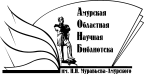 Государственное бюджетное учреждение культуры«Амурская областная научная библиотека имени Н.Н. Муравьева-Амурского